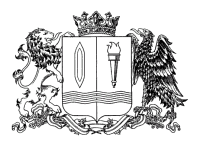 ПРАВИТЕЛЬСТВО ИВАНОВСКОЙ ОБЛАСТИПОСТАНОВЛЕНИЕот _______________ № _______-пг. ИвановоО внесении изменений в некоторые постановления Правительства Ивановской областиВ соответствии со статьей 78, пунктами 2, 4 статьи 78.1 Бюджетного кодекса Российской Федерации, постановлением Правительства Ивановской области от 14.04.2022 № 175-п «О порядке разработки и реализации государственных программ Ивановской области», в целях уточнения некоторых положений порядков предоставления субсидий, грантов в форме субсидий теплоснабжающим организациям, организациям водопроводно-канализационного хозяйства и организациям, осуществляющим горячее водоснабжение, на возмещение недополученных доходов, образующихся в результате применения льготных тарифов на тепловую энергию (мощность), горячее водоснабжение, холодное водоснабжение и (или) водоотведение, Правительство Ивановской области п о с т а н о в л я е т:1. Внести в постановление Правительства Ивановской области от 25.03.2016 № 73-п «О предоставлении субсидий организациям водопроводно-канализационного хозяйства и организациям, осуществляющим горячее водоснабжение, на возмещение недополученных доходов, образующихся в результате применения льготных тарифов на горячее водоснабжение, холодное водоснабжение и (или) водоотведение» изменение, изложив абзац первый пункта 2.14 в следующей редакции:«2.14. Планируемый результат предоставления субсидии - обеспечено возмещение стоимости коммунальной услуги по горячему водоснабжению, холодному водоснабжению и (или) водоотведению, рассчитанной с применением льготного тарифа на горячую воду, питьевую воду и (или) водоотведение, в многоквартирных (жилых) домах.».2. Внести в постановление Правительства Ивановской области от 17.03.2021 № 118-п «Об утверждении Порядка предоставления грантов в форме субсидий ресурсоснабжающим организациям на возмещение недополученных доходов, образующихся в результате применения льготных тарифов на горячее водоснабжение, холодное водоснабжение, водоотведение и тепловую энергию, поставляемую населению на нужды отопления жилищного фонда и приготовления горячей воды с использованием внутридомовых инженерных систем многоквартирного дома» изменение, изложив абзац первый пункта 2.13 в следующей редакции:«2.13. Планируемый результат предоставления субсидии -обеспечено возмещение стоимости коммунальной услуги по отоплению жилищного фонда, приготовлению горячей воды с использованием внутридомовых инженерных систем многоквартирного дома, горячему водоснабжению, холодному водоснабжению и (или) водоотведению, рассчитанной с применением льготного тарифа на тепловую энергию (мощность), горячую воду, питьевую воду и (или) водоотведение, в многоквартирных (жилых) домах.».3. Внести в постановление Правительства Ивановской области от 22.05.2015 № 211-п «О предоставлении субсидий теплоснабжающим организациям на возмещение недополученных доходов от разницы между утвержденными тарифами на тепловую энергию, поставляемую потребителям, и утвержденными льготными тарифами на тепловую энергию, поставляемую населению на нужды отопления жилищного фонда и приготовления горячей воды с использованием внутридомовых инженерных систем многоквартирного дома» изменение, изложив абзац первый пункта 2.14 в следующей редакции:«2.14. Планируемый результат предоставления субсидии -обеспечено возмещение стоимости коммунальной услуги по отоплению жилищного фонда и приготовления горячей воды с использованием внутридомовых инженерных систем многоквартирного дома, рассчитанной с применением льготного тарифа на тепловую энергию (мощность), в многоквартирных (жилых) домах.».4. Настоящее постановление вступает в силу с 01.01.2024.ГубернаторИвановской областиС.С. Воскресенский